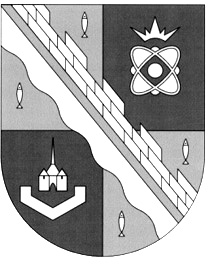 СОВЕТ ДЕПУТАТОВ МУНИЦИПАЛЬНОГО ОБРАЗОВАНИЯСОСНОВОБОРСКИЙ ГОРОДСКОЙ ОКРУГ ЛЕНИНГРАДСКОЙ ОБЛАСТИ(ТРЕТИЙ СОЗЫВ)Р Е Ш Е Н И Еот 07.08.2019 года № 84В связи с внесением изменений в Устав муниципального образования Сосновоборский городской округ Ленинградской области, совет депутатов Сосновоборского городского округаР Е Ш И Л:1. Внести следующие изменения в «Положение об аппарате совета депутатов муниципального образования Сосновоборский городской округ Ленинградской области», утвержденное решением совета депутатов от 19.07.2017 г. № 106:1.1 в пунктах 1 – 4, 2.1, 2.2, 2.4, 2.7, 2.10, 2,12, 2.13, 2.24, 2.27, 3.1, 3.2, 3.4, 3.6 и 5.3 слова «глава Сосновоборского городского округа» и «глава городского округа» заменить словами «председатель совета депутатов» в соответствующих падежах;1.2. пункт 5 изложить в новой редакции: «Аппарат осуществляет свою деятельность во взаимодействии с администрацией городского округа, контрольно-счетным органом городского округа, аппаратом Законодательного Собрания Ленинградской области, аппаратами муниципальных образований области, иными организациями».1.3. пункт 2.14 изложить в новой редакции: «Организационное и техническое обеспечение проведения отчетов председателя совета депутатов, заместителя председателя совета депутатов и депутатов перед избирателями, проведения личных приемов председателем совета депутатов и заместителем председателя совета депутатов избирателей».1.4. пункт 2.25 изложить в новой редакции: «Выполнение поручений председателя совета депутатов и заместителя председателя совета депутатов по вопросам деятельности совета депутатов».1.5. пункт 4.2 изложить в новой редакции: «Кадровое, транспортное и информационное обеспечение деятельности совета депутатов по согласованию с главой городского округа может осуществляться соответствующими структурными подразделениями администрации городского округа».2. Настоящее решение вступает в силу со дня официального обнародования в городской газете «Маяк» и подлежит применению с момента начала работы вновь избранного состава совета депутатов Сосновоборского городского округа четвертого созыва.3. Настоящее решение официально обнародовать на электронном сайте городской газеты «Маяк».Заместитель председателясовета депутатов                                                                           Н.П. Сорокин«О внесении изменений в «Положение об аппарате совета депутатов муниципального образования Сосновоборский городской округ Ленинградской области»